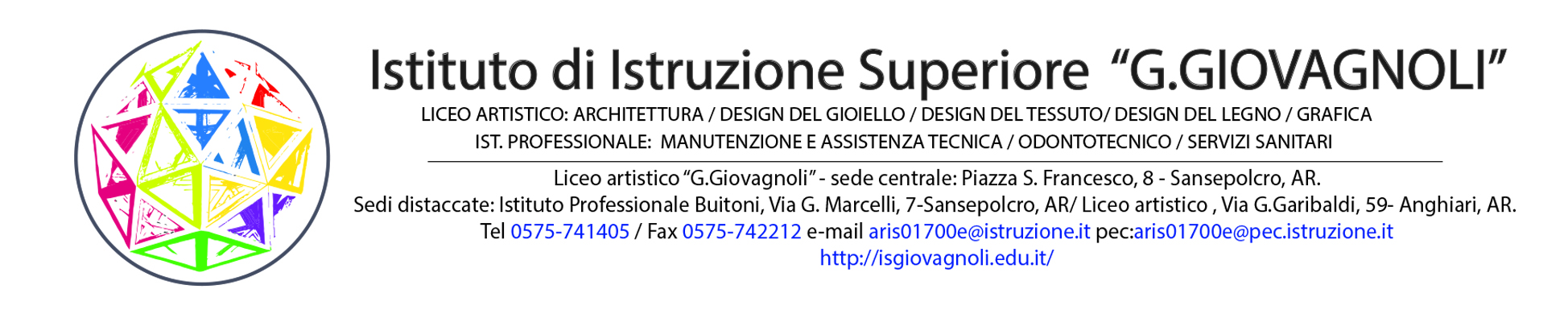 luogo/data.................................		    		il relatore docente di sostegno	..........................................................								la funzione strumentale..........................................................il coordinatore di classe..........................................................VERBALE GLOIVERBALECONCLUSIONI